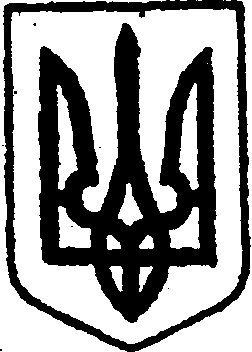 КИЇВСЬКА ОБЛАСТЬТЕТІЇВСЬКА МІСЬКА РАДАVІІІ СКЛИКАННЯДВАНАДЦЯТА  СЕСІЯ                                              Р І Ш Е Н Н Я02 грудня 2021 року                                                                № 520 - 12 - VІІІПро продовження договору оренди комунального майна Тетіївської міської ради для розміщення громадської приймальні народного депутата УкраїниКолюха Валерія Вікторовича Відповідно до статті 777 Цивільного кодексу України, статті 26, 60 Закону України «Про місцеве самоврядування», частини другої, четвертої, сьомої статті 18 Закону України «Про оренду державного та комунального майна», постанов Кабінету Міністрів України від 03 червня 2020 року № 483 «Деякі питання оренди державного та комунального майна» та від 28 квітня 2021 року № 630 «Деякі питання розрахунку орендної плати за державне майно», розглянувши заяву Управління справами Апарату Верховної Ради України від 19.11.2021 р. вх. № 2509/02-32, враховуючи висновки і рекомендації постійної депутатської комісії  з питань торгівлі, житлово-комунального господарства, побутового обслуговування, громадського харчування, управління комунальною власністю, благоустрою, транспорту та зв’язку, Тетіївська міська рада                                    В И Р І Ш И Л А:Включити до Переліку другого типу нежитлове приміщення (кімната № 41) адміністративної будівлі комунальної власності за адресою: 09801, вулиця Цвіткова, 11, місто Тетіїв Білоцерківського району Київської області загальною площею 13, 3 кв. м., що обліковується на балансі Виконавчого комітету Тетіївської міської ради.     2. Продовжити без проведення аукціону договір оренди  № 92/1-0/187  нежитлового приміщення, вказаного в пункті 1 цього рішення.Затвердити наступні істотні умови договору оренди нежитлового приміщення, вказаного в п. 1 даного рішення:     3.1. Орендна плата за об’єкти оренди становить 1 (одну) гривню на рік               відповідно до пункту 13 «Методики розрахунку орендної плати за              державне майно», затвердженої Постановою КМУ від 28 квітня 2021             № 630;3.2. Строк оренди становить 2 роки 11 місяців з моменту укладення        договору оренди нерухомого майна відповідно до клопотання        Орендаря.Виконавчому комітету Тетіївської міської ради здійснити дії щодоукладення договору оренди об’єкта нерухомого майна, вказаного в п. 1 даного рішення, оприлюднити дане рішення та укладений договір оренди відповідно до чинного законодавства у електронній торговій системі.     5. Контроль за виконанням цього рішення покласти на постійну депутатську комісію з питань торгівлі, житлово-комунального господарства, побутового обслуговування, громадського харчування, управління комунальною власністю, благоустрою, транспорту та зв’язку (голова – Фармагей В. В.) та на першого заступника міського голови Кизимишина В. Й.Міський голова                                                    Богдан БАЛАГУРА